Styremøte NIL Friidrettsgruppa                                                      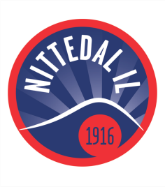 Innkalt til møtet: Terje Owrehagen, Petter Wessel, Rannveig Øksne, Bjørn Dalhus, Morten HansenIkke til stede: Morten HansenMøtedato: 4.9.2023Møtetidspunkt: 20.00-21.30Møtested: ArrangementshusetReferent: Terje OwrehagenMøteleder: Terje OwrehagenSakAksjonspunktAnsvarligEvaluering Nittedalslekene1170 starter, noe frafallSilent gun sviktet, back-up løste det.Senderen må ligge på utsiden.Bjørn: Må begynne enda tidligere med å sette ut utstyr osv.Startkontingent: Snaut 125.000Vipps: 35.000Bemanning fungerte greit.RegistreringssystemTeste OpenTrackBjørnNettbutikk klubbtøyHar vi et Vippsnr. og konto som kan brukes?RannveigNettbutikk klubbtøySjekke nettbutikkerBjørnNettbutikk klubbtøyBilder av klubbtøyTerjeSalg av klubbtøy under stevnerTerjeÅrshjulet – se vedleggOppdatert med statusForslag søknader stiftelser (fast punkt på styremøtet for å diskutere og samle opp gode forslag)Borifondet (søknad om støtte til signalforsterker.)Equinorfondet.BjørnEventueltSkade på stavmatter. Leverandøren må ha nøyaktige mål på mattene for å gi pris.Skade på vinduet. Fotball skal fikse det.Skade på telt. Skigruppa må få nytt understell.Flaggstenger ikke oppe igjen etter utvidelse av veien.Søknad om videoovervåkning.MortenMortenMortenMortenBjørn (sjekker med Ole)Vi må gjøre en målrettet innsats på å finne:gruppelederøkonomiansvarligidrettslig leder teknisk ansvarligi tillegg en til inn i kioskkomitéFølge opp gruppeleder.Sjekke aktuelle navn med tanke på økonomiansvarlig.PetterRannveigPrioriterte stevnerDefinere hvilke stevner vi anser som prioritert.Petter (i samråd med Meike)